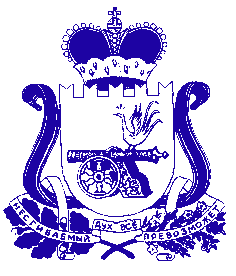 СОВЕТ ДЕПУТАТОВ ИГОРЕВСКОГО СЕЛЬСКОГО ПОСЕЛЕНИЯХОЛМ-ЖИРКОВСКОГО РАЙОНА СМОЛЕНСКОЙ ОБЛАСТИР Е Ш Е Н И Еот    14.02.2013                                     №03                                      Об утверждении Положения о муниципальном жилищном контроле на территории Игоревского сельского поселения Холм-Жирковского района Смоленской областиВ соответствии с Жилищным кодексом Российской Федерации, Федеральным законом от 06.10.2003 № 131-ФЗ «Об общих принципах организации местного самоуправления в Российской Федерации»,  Федеральным законом от 26.12.2008 № 294-ФЗ «О защите прав юридических лиц и индивидуальных предпринимателей при осуществлении государственного контроля (надзора) и муниципального контроля», Уставом Игоревского сельского поселения Холм-Жирковского района Смоленской области, Совет депутатов Игоревского сельского поселения Холм-Жирковского района Смоленской областиРЕШИЛ:1.Утвердить Положение о муниципальном жилищном контроле на территории Игоревского сельского поселения Холм-Жирковского района Смоленской области.2. Настоящее решение вступает в силу после дня обнародования.Глава муниципального образованияИгоревского сельского поселенияХолм-Жирковского районаСмоленской области                                                                               Т. А. СемёноваУтверждено решением Совета депутатов                                                                    Игоревского сельского поселения Холм-Жирковского района Смоленской областиот 14.02.2013 № 03 ПОЛОЖЕНИЕ
о муниципальном жилищном контроле на территории Игоревского сельского поселения Холм-Жирковского района Смоленской области. 	1. Общие положения 	1.1. Положение о муниципальном жилищном контроле на территории Игоревского сельского поселения Холм-Жирковского района Смоленской области (далее – Положение) разработано в соответствии с Жилищным кодексом Российской Федерации, Федеральным законом от 06.10.2003 № 131-ФЗ «Об общих принципах организации местного самоуправления в Российской Федерации», Федеральным законом от 26.12.2008 № 294-ФЗ «О защите прав юридических лиц и индивидуальных предпринимателей при осуществлении государственного контроля (надзора) и муниципального контроля», Уставом Игоревского сельского поселения Холм-Жирковского района Смоленской области и устанавливает порядок осуществления муниципального жилищного контроля на территории Игоревского сельского поселения  Холм-Жирковского района Смоленской области (далее - Игоревское сельское поселение). 	1.2. Целью настоящего Положения является организация осуществления муниципального контроля за использованием и  сохранностью муниципального жилищного фонда.	1.3. Муниципальный жилищный контроль - деятельность органов местного самоуправления, уполномоченных на организацию и проведение на территории муниципального образования проверок соблюдения юридическими лицами, индивидуальными предпринимателями и гражданами обязательных требований, установленных в отношении муниципального жилищного фонда федеральными и областными законами  в области жилищных отношений, а также муниципальными правовыми актами. 	1.4. Муниципальный жилищный контроль на территории Игоревского сельского поселения (далее – муниципальный жилищный контроль) осуществляется Администрацией Игоревского сельского поселения Холм-Жирковского района Смоленской области (далее – Администрация сельского поселения). 1.5. Объектом муниципального жилищного контроля являются все жилые помещения, принадлежащие на праве собственности Игоревскому сельскому поселению. 	1.6. Финансирование деятельности по осуществлению муниципального жилищного контроля и его материально-техническое обеспечение осуществляется за счёт средств бюджета Игоревского сельского поселения. 	2.   Задачи муниципального жилищного контроля 	Основными задачами муниципального жилищного контроля является контроль за:  	1) использованием и сохранностью муниципального жилищного фонда; 	2) выявлением случаев самовольной перепланировки и (или) переустройства жилых помещений;  	3) предотвращение случаев порчи жилого помещения; 	4) соблюдением правил санитарного состояния жилых помещений;  	5) использованием жилых помещений по назначению; 	 	6) выполнением принятых решений и предписаний по устранению выявленных нарушений;7) выполнением иных требований жилищного законодательства по вопросам использования и сохранности муниципального жилищного фонда.    3. Органы, осуществляющие муниципальный жилищный контроль          	3.1. Для осуществления муниципального жилищного контроля создаётся Комиссия по муниципальному жилищному контролю при Администрации Игоревского сельского поселения (далее – Комиссия).          3.2. Комиссия назначается и утверждается постановлением Главы муниципального образования Игоревского сельского поселения Холм-Жирковского района Смоленской области (далее – постановление Главы муниципального образования).         3.3.  	В состав комиссии могут входить депутаты Совета депутатов Игоревского сельского поселения Холм-Жирковского района Смоленской области, работники Администрации Игоревского сельского поселения.  3.4. При необходимости в состав комиссии могут включаться по согласованию специалисты иных органов власти, местного самоуправления, контрольно-надзорных и иных органов. 	4. Полномочия лиц, осуществляющих  муниципальный жилищный контроль  	4.1. Лица, осуществляющие муниципальный жилищный контроль, в пределах своей компетенции имеют право:- посещать, при предъявлении документов, подтверждающих его право осуществлять муниципальный жилищный контроль, жилые помещения муниципального жилищного фонда;- при проведении проверок составлять акты проверки; -давать гражданам, юридическим лицам и индивидуальным предпринимателям письменные указания об устранении нарушений;-направлять материалы проведенных проверок в специально уполномоченные органы;- брать объяснения с граждан, частных предпринимателей и юридических лиц при выявлении признаков нарушений жилищного законодательства. 4.2. Лица, осуществляющие муниципальный жилищный контроль, обязаны:- в пределах своей компетенции выносить указания об устранении нарушений, требований, установленных законодательством по использованию, сохранности муниципального жилищного фонда и соответствия жилых помещений установленным санитарным и техническим правилам и нормам;- рассматривать обращения, заявления и жалобы граждан, частных предпринимателей и юридических лиц о нарушении установленных законодательством требований к использованию, сохранности муниципального жилищного фонда, и соответствия жилых помещений установленным санитарным и техническим правилам и нормам;- выявлять факты нарушения гражданами, частными предпринимателями и юридическими лицами и направлять материалы о выявленных нарушениях в  специально уполномоченные органы для принятия мер. 4.3. Лица, осуществляющие муниципальный жилищный контроль при проведении мероприятий по контролю не вправе:- проверять выполнение обязательных требований, не относящихся к компетенции Комиссии;- осуществлять плановые проверки в случае отсутствия при проведении мероприятий по контролю проверяемых физических лиц либо их представителей;- требовать представления документов, информации, если они не являются объектами мероприятий по контролю и не относятся к предмету проверки, а также изымать оригиналы документов, относящихся к предмету проверки;- превышать установленные сроки проведения мероприятий по контролю.4.4. Лица, осуществляющие  муниципальный жилищный контроль, несут ответственность за:- соблюдением требований действующего законодательства при исполнении своих обязанностей;- соблюдением установленного порядка осуществления муниципального жилищного контроля;- объективность и достоверность результатов проверок. 	5. Порядок осуществления работы Комиссии по муниципальному жилищному контролю5.1 Муниципальный жилищный контроль осуществляется в форме проверок, проводимых в соответствии с годовым планом работ, утверждаемым в установленном порядке Главой муниципального образования на основе материалов, представляемых комиссией и согласованные с органами прокуратуры Холм-Жирковского района.  	В ежегодных планах проведения плановых проверок указываются следующие сведения: 	1) наименования юридических лиц, фамилии, имена, отчества граждан и индивидуальных предпринимателей, деятельность которых подлежит плановым проверкам; 	2) цель и основание проведения каждой плановой проверки; 	3) дата и сроки проведения каждой плановой проверки;        	4) фамилия, имя, отчество лица, ответственного за проведение муниципального контроля.   	5.4. Проверки по  муниципальному жилищному контролю подразделяются на плановые и внеплановые. 	Плановые проверки проводятся не чаще чем один раз в три года. 5.5. Внеплановые проверки по  муниципальному жилищному контролю проводятся Комиссией в случаях:- истечение срока исполнения юридическим лицом, индивидуальным предпринимателем,  гражданином ранее выданного предписания об устранении выявленных  нарушений при проведении плановой проверки;- получения информации от юридического лица, индивидуального предпринимателя,  гражданина, органов государственной власти о возникновении аварийных ситуаций, об изменениях или нарушениях технологических процессов, а также о выходе из строя сооружений, оборудования, которые могут непосредственно причинить вред жизни, здоровью людей, окружающей среде и имуществу граждан, юридических лиц и индивидуальных предпринимателей;- возникновения угрозы здоровью и жизни граждан, загрязнения окружающей среды, повреждения имущества.5.6. О проведении плановой проверки юридическое лицо, индивидуальный предприниматель, гражданин уведомляются не позднее чем в течение трех рабочих дней до начала ее проведения посредством направления копии распоряжения Главы муниципального образования Игоревского сельского поселения Холм-Жирковского района Смоленской области (далее – распоряжение Главы муниципального образования), о начале проведения плановой проверки, заказным почтовым отправлением с уведомлением о вручении или иным доступным способом.5.7. О проведении внеплановой проверки юридическое лицо, индивидуальный предприниматель, гражданин уведомляются не менее чем за двадцать четыре часа до начала ее проведения любым доступным способом. 	6. Порядок оформления результатов мероприятий по контролю
 	6.1. По результатам плановых или внеплановых проверок по жилищному контролю оформляется акт установленной формы (приложение 1) в количестве не менее двух экземпляров.В акте указываются:-   дата, время и место составления акта;- дата, номер распоряжения, на основании которого проведено мероприятие по муниципальному контролю;- фамилия, имя, отчество, должность лица, проводившего мероприятие по контролю;- наименование проверяемого юридического лица или фамилия, имя, отчество индивидуального предпринимателя или физического лица, а также лиц, присутствовавших при проведении мероприятия по контролю;- дата, время и место проведения мероприятия по контролю;- сведения о результатах мероприятия по контролю, в том числе о выявленных нарушениях, их характере, лицах, на которых возлагается ответственность за совершение этих нарушений;- сведения об ознакомлении или отказе в ознакомлении с актом представителя юридического лица или индивидуального предпринимателя, физического лица, а также иных лиц, присутствовавших при проведении мероприятия по контролю, их подписи или сведения об отказе от подписи;- подпись уполномоченного лица, осуществлявшего мероприятие по контролю.6.2. В журнале учета мероприятий по контролю, который ведёт Комиссия,  производится запись о проведении мероприятия по контролю, содержащая сведения о наименовании уполномоченного органа муниципального жилищного контроля, дате, времени проведения мероприятия по контролю, правовых основаниях, целях, задачах, предмете мероприятия по контролю, выявленных нарушениях, выданных Комиссией предписаниях, сведения о направлении материалов в специально уполномоченные государственные органы, протоколах об административных правонарушениях, а также фамилия, имя, отчество, должность лица (лиц), осуществившего (осуществивших) мероприятие по контролю, и его (их) подпись.6.3. При выявлении в ходе выполнения мероприятия по контролю нарушений, Комиссия направляет лицам, допустившим нарушение, предписание на выполнение работ по устранению нарушений жилищного законодательства, установленной формы (приложение 2) с указанием срока устранения допущенных нарушений. Приложение  1к решению Совета депутатовИгоревского сельского поселенияХолм-Жирковского района Смоленской областиот 14.02.2013  № 03АКТ  ПРОВЕРКИ № _____соблюдения жилищного законодательстваДата "___" ________ 20__ г.  Время "___" час. "___" мин.Место составления акта: __________________________________________________________На основании распоряжения Главы муниципального образования Игоревского сельского поселение  от  "___" ___________ 20__ г.  № ____была проведена  _____________________________________ проверка в отношении:                                                          (плановая/внеплановая)________________________________________________________________________________________________________________________________________________
________________________________________________________________________________________________________________________________________________         (наименование юридического лица, фамилия, имя, отчество индивидуального  предпринимателя, физического лица, адрес)Акт составлен:Дата и время проведения проверки:"__" ________ 20__ г. с __ час. __ мин. до __ час. __ мин. Продолжительность _______________________________________________________________________________________________________________________________________________________(Ф.И.О. должность лица, ответственного за проведение жилищного контроля)С   копией   распоряжения о проведении проверки ознакомлен(ы):________________________________________________________________________(фамилии, инициалы, подпись, дата, время)Лицо(а), проводившее проверку: ___________________________________________________________________________________________________________________________________________________________________________________________________________________(фамилия, имя, отчество)При проведении проверки присутствовали: ____________________________________________________________________________________________________________________________________________________________________________________________________________________________________________ (фамилия, имя, отчество, должность лица или уполномоченного представителя юридического лица, уполномоченного представителя индивидуального предпринимателя, присутствовавших при проведении мероприятий по проверке)В ходе проведения проверки установлено: ___________________________________________________________________________________________________________
(при отсутствии нарушений - запись: «Нарушений законодательства РФ не выявлено», при выявлении нарушений  ________________________________________________________________________указать характер нарушений со ссылкой на статьи, пункты законов, которые нарушены, лиц, допустивших ________________________________________________________________________ нарушения.  Факты   невыполнения  предписаний  органов муниципального жилищного контроля 
____________________________________________________________________________________ (с указанием реквизитов выданных предписаний) при внеплановой проверке)
____________________________________________________________________________________Объяснения  юридического  лица, индивидуального предпринимателя, физического лица по результатам проведенной проверки:__________________________________
________________________________________________________________________________________________________________________________________________________________________________________________________________________В  журнале  учета мероприятий по жилищному контролю произведена запись о  проведенной проверке за № ________Прилагаемые к акту документы: _______________________________________________________________________________________________________________________________________С актом проверки ознакомлен(а): "__" ______________ 20__ г.                       ____________________ (Ф.И.О.)                                                                                                     (подпись)Пометка об отказе ознакомления с актом проверки:  "__" ______________ 20__ г.                       ____________________ (Ф.И.О.)                                                                                                         (подпись)Подписи лиц, проводивших проверку: _______________________ (Ф.И.О.)                                                                                 _______________________ (Ф.И.О.)Приложение  2к решению Совета депутатовИгоревского сельского поселенияХолм-Жирковского района Смоленской областиот 14.02.2013  № ____ПРЕДПИСАНИЕ № _____об устранении нарушений жилищного законодательства      	В результате  осуществления  муниципального  жилищного  контроля нами (членами  комиссии),  уполномоченными  на  осуществление   муниципального жилищного контроля в Игоревском сельском поселении Холм-Жирковского района Смоленской области_______________________________________________________________________,
_______________________________________________________________________(Ф.И.О, должность)в присутствии  _________________________________________________________________________________________________________________________________произведена проверка соблюдения жилищного законодательства_______________________________________________________________________(наименование юридического лица, фамилия, имя, отчество индивидуального 
____________________________________________________________________________________ предпринимателя, физического лица, адрес)
____________________________________________________________________________________По результатам проверки выявлено:_______________________________________________________________________(перечень нарушений, необходимых для устранения)________________________________________________________________________
Руководствуясь жилищным законодательством и Положением о муниципальном жилищном  контроле  на  территории Игоревского сельского поселения Холм-Жирковского района  Смоленской области, обязываю в срок до: ________________                                                                                                                                                                                  (дата) устранить выявленные нарушения.При  невыполнении  настоящего  предписания в установленный срок Вы будете привлечены к административной ответственности.Предписание составлено в 3-х экземплярах.Председатель комиссии по осуществление муниципального  жилищного контроля    ___________              __________________________                                                    (подпись)                                             (расшифровка подписи)Секретарь комиссии по осуществлению муниципального земельного контроля   ___________              _________________________(подпись)                                   (расшифровка подписи)Копию предписания получил:   ___________              _________________________                                                              (подпись)                                   (расшифровка подписи)